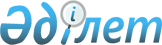 О мерах по реализации программ государственных закупок зерна из урожая 1996 годаПостановление Правительства Республики Казахстан от 21 марта 1996 г. N 338



          В целях погашения ссудной задолженности, Государственной
продовольственной контрактной корпорацией и аккумуляции денежных
средств для учета и погашения векселей, эмитируемых ею согласно
постановлению Правительства Республики Казахстан от 7 февраля
1996 г. N 173  
 P960173_ 
  "О государственных закупках зерна из урожая
1996 года", Правительство Республики Казахстан постановляет:




          1. Утвердить график погашения ссудной задолженности
Государственной продовольственной контрактной корпорации перед
Национальным Банком и Министерством финансов Республики Казахстан
(приложение 1), а также график аккумуляции средств для учета и
погашения векселей, эмитируемых Государственной продовольственной
контрактной корпорацией в 1996 году (приложение 2).




          2. Направить на аккумуляционный счет Государственной
продовольственной контрактной корпорации в Главном Алматинском
территориальном управлении Национального Банка Республики Казахстан
средства, поступающие в погашение ее задолженности перед
Министерством финансов Республики Казахстан, в объеме 2 (двух) млрд.
тенге, с одновременным проведением их через счета доходов и расходов
республиканского бюджета.




          3. Разрешить Государственной продовольственной контрактной
корпорации реализацию продовольственного и фуражного зерна
государственных ресурсов в объемах, необходимых для погашения долгов
перед Национальным Банком и Министерством финансов Республики
Казахстан и аккумуляции денежных средств для учета и погашения
векселей.




          Государственной продовольственной контрактной корпорации в
недельный срок представить на утверждение Правительства график
реализации зерна.




          4. Министерству транспорта и коммуникаций, Таможенному комитету
Республики Казахстан, Международной казахстанской агропромышленной
бирже оказывать содействие в реализации и транспортировке указанного
зерна.





     Премьер-Министр
   Республики Казахстан

                                            Приложение 1



                                   к постановлению Правительства
                                       Республики Казахстан
                                     от 21 марта 1996 г. N 338











                                                        Г Р А Ф И К




          погашения ссудной задолженности Государственной
           продовольственной контрактной корпорации перед
            Национальным Банком и Министерством финансов
                        Республики Казахстан
--------------------------------------------------------------------
         Срок         !Перед Национальным Банком!Перед Министерством
      погашения       !   Республики Казахстан  !финансов Республики
                      !-------------------------!Казахстан
                      ! основной   !проценты за !-------------------
                      !долг, млн.  !кредит, млн.!основной долг,
                      !долларов США!долларов США!млрд. тенге
--------------------------------------------------------------------
март 1996 года            22,1          0,9              -
II квартал 1996 года      10,0          0,4              2,0
III квартал 1996 года     10,0          0,4              0,33
IV квартал 1996 года      27,9          1,1              2,47

     ИТОГО                70,0          2,8              4,8

                                            Приложение 2



                                   к постановлению Правительства
                                        Республики Казахстан
                                     от 21 марта 1996 г. N 338











                                                        Г Р А Ф И К




        аккумуляции средств для учета и погашения векселей,
           эмитируемых Государственной продовольственной
                контрактной корпорацией в 1996 году
--------------------------------------------------------------------
            Срок              !    Сумма, млн. долларов США
--------------------------------------------------------------------
март 1996 года                                 -
II квартал 1996 года                         36,3,
                               в том числе 31 (2 млрд.тенге) -
                               за счет республиканского бюджета
III квартал 1996 года                        97,4
октябрь-ноябрь 1996 года                     31,3

                     Итого                   165


      
      


					© 2012. РГП на ПХВ «Институт законодательства и правовой информации Республики Казахстан» Министерства юстиции Республики Казахстан
				